2014 Lead Line Dressage Test APURPOSE: To introduce riders to the dressage arena and to have FUN!Requirements:  Medium Walk                            8 – 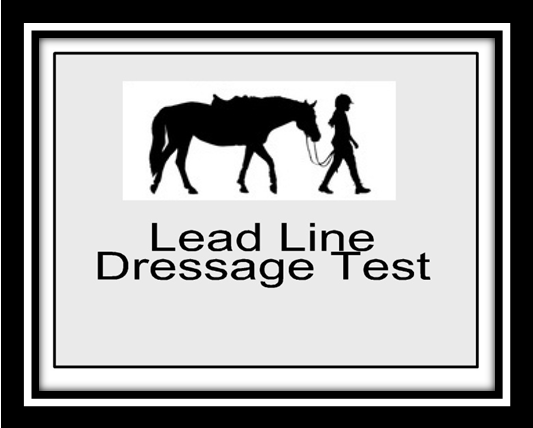                              Test                                           Directive Ideas                                                           RemarksLeave arena in walk exit at ARider MarksFurther Remarks                                                                                 AXC  Enter down centerline at the walk.Halt Salute.  Proceed at the walkTurn Right at the walkStraightness on Center LineBalance of turn10MCircle right 8-10 metersSteadiness of walk10BETurn right at the walkTurn left at the walkBalance of turnBalance of turn10KCircle left 8-10 metersSteadiness of walk10AXDown Center line at the walkHalt Salute.  Straightness on center line10Position of Rider10Use of Aids,  from leader102SubtotalErrors(                               )Total Points